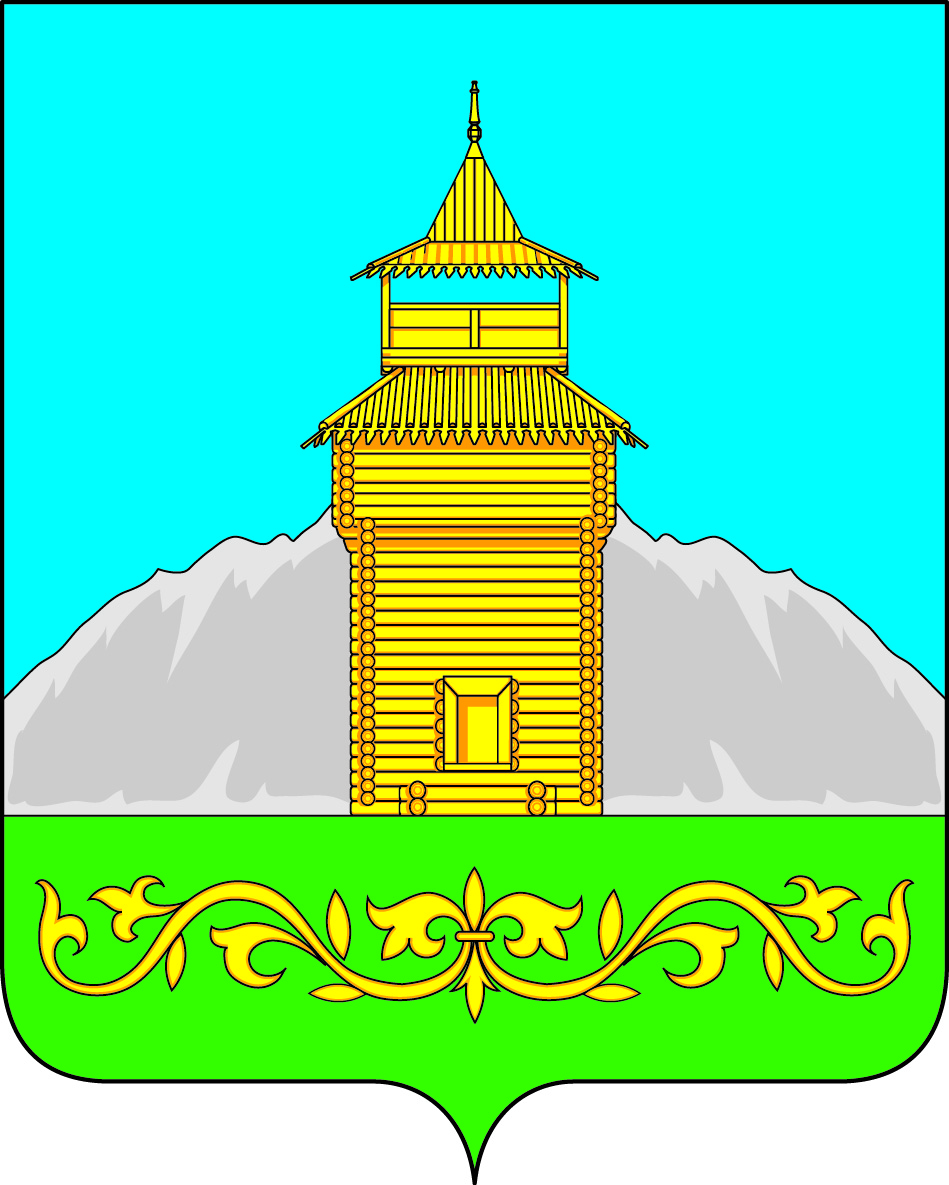                                                    Российская ФедерацияРеспублика ХакасияТаштыпский районСовет депутатов Таштыпского сельсоветаРЕШЕНИЕ    «02» апреля 2021года                        с. Таштып                                            №  34О расширении  границ территории территориального общественногосамоуправления «Саяны» на территории села ТаштыпРассмотрев заявление  граждан о расширении  границ территории, на которой предполагается осуществлять территориальное общественное самоуправление, в соответствии с Федеральным законом от 06.10.2003 г. № 131-ФЗ «Об общих принципах организации местного самоуправления в Российской Федерации», Решением Совета депутатов муниципального образования Таштыпский сельсовет  от 19 сентября 2012 года № 47 «Об утверждении Положения о территориальном общественном самоуправлении на территории муниципального образования Таштыпский сельсовет», Решением Совета депутатов Таштыпского сельсовета от 30.05.2018г. № 26 «Об установлении границ территории территориального общественного  самоуправления  на территории села Таштып», руководствуясь статьей 27 Устава муниципального образования Таштыпский сельсовет Совет депутатов Таштыпского  сельсовета,  РЕШИЛ:Расширить границы территориального общественного  самоуправления   «Саяны», в пределах которой предполагается осуществлять территориальное общественное самоуправление (согласно приложению).Контроль  над  исполнением настоящего решения возложить на комиссию по вопросам социальной политики, законности и правопорядка (А.И. Салайдинова).Настоящее  решение вступает в силу со дня его опубликования.Глава  Таштыпского сельсовета                                                                Р.Х. Салимов.Приложение к решению Совета депутатов Таштыпского сельсовета от «02» апреля  2021 г. № 34Территориальные границы деятельности территориального общественного самоуправления «Саяны» на территории села Таштып.Границы территориального общественного  самоуправления «Саяны», включают в себя границы села Таштып Таштыпского района Республики Хакасия:1.Улица Мира- 9  домовладений  19  человек.2.Улица Магистральная – 11 домовладений  18 человек3.Улица Коммунальная -18 домовладений  24 человека.4.Улица Андрея Матерова -7 домовладений 8 человек5. Улица Степана Майнагашева- 3 домовладения 7 человек6.Улица Таштыпская - 4 домовладения 12 человек7.Улица Горная- 6 домовладений 7 человек.8. Проезд Таштыпский - 5 домовладений 13 человек.9. Улица Г.П. Шулбаева - 2 домовладения 7 человек.    Всего: 65 домовладений-  115  человек